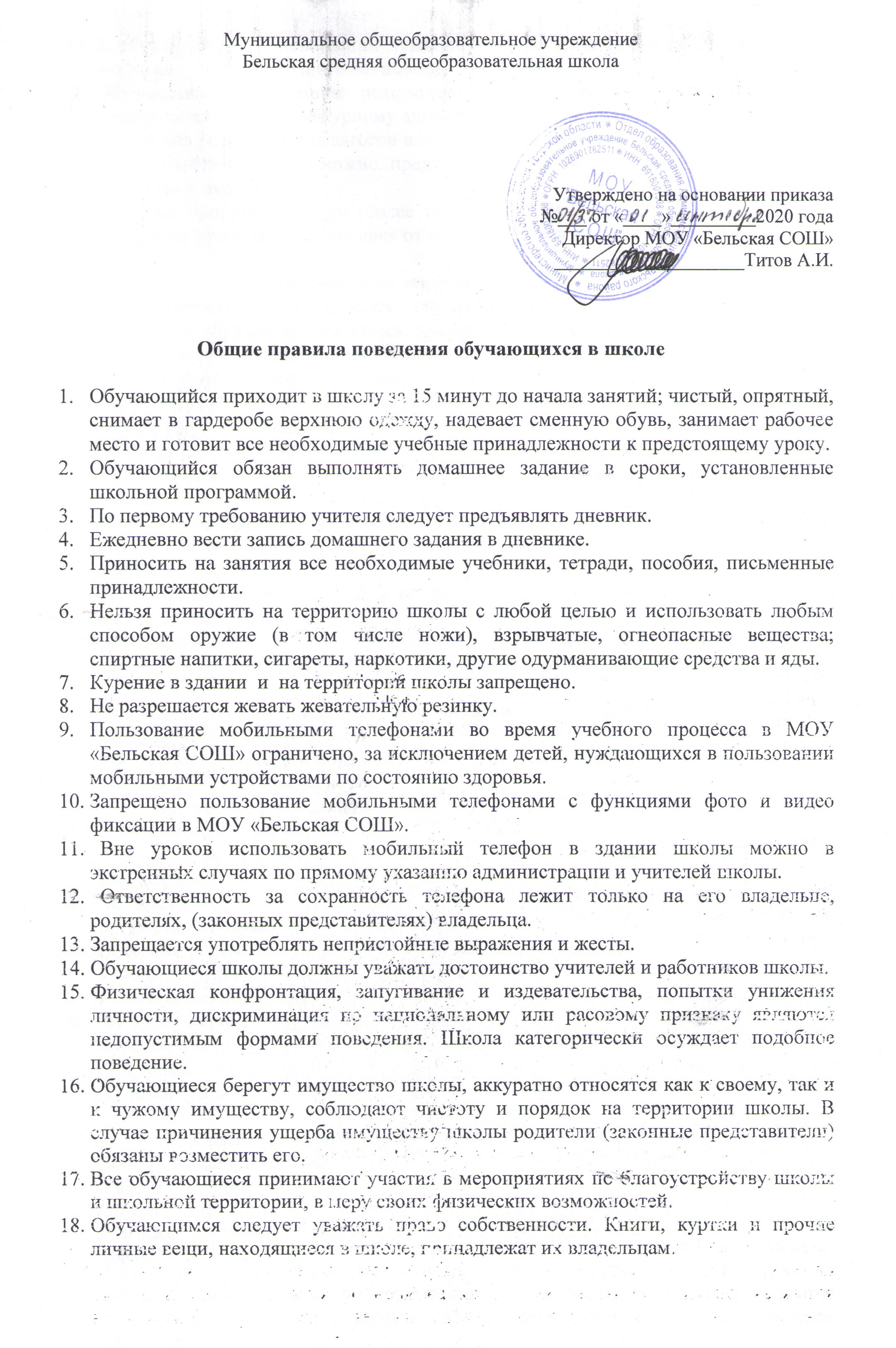 Общие правила поведения обучающихся в школеОбучающийся приходит в школу за 15 минут до начала занятий; чистый, опрятный, снимает в гардеробе верхнюю одежду, надевает сменную обувь, занимает рабочее место и готовит все необходимые учебные принадлежности к предстоящему уроку.Обучающийся обязан выполнять домашнее задание в сроки, установленные школьной программой.По первому требованию учителя следует предъявлять дневник.Ежедневно вести запись домашнего задания в дневнике.Приносить на занятия все необходимые учебники, тетради, пособия, письменные принадлежности.Нельзя приносить на территорию школы с любой целью и использовать любым способом оружие (в том числе ножи), взрывчатые, огнеопасные вещества; спиртные напитки, сигареты, наркотики, другие одурманивающие средства и яды.Курение в здании  и  на территории школы запрещено.Не разрешается жевать жевательную резинку.Пользование мобильными телефонами во время учебного процесса в МОУ «Бельская СОШ» ограничено, за исключением детей, нуждающихся в пользовании мобильными устройствами по состоянию здоровья. Запрещено пользование мобильными телефонами с функциями фото и видео фиксации в МОУ «Бельская СОШ».  Вне уроков использовать мобильный телефон в здании школы можно в экстренных случаях по прямому указанию администрации и учителей школы.   Ответственность за сохранность телефона лежит только на его владельце, родителях, (законных представителях) владельца. Запрещается употреблять непристойные выражения и жесты.Обучающиеся школы должны уважать достоинство учителей и работников школы.Физическая конфронтация, запугивание и издевательства, попытки унижения личности, дискриминация по национальному или расовому признаку являются недопустимым формами поведения. Школа категорически осуждает подобное поведение.Обучающиеся берегут имущество школы, аккуратно относятся как к своему, так и к чужому имуществу, соблюдают чистоту и порядок на территории школы. В случае причинения ущерба имуществу школы родители (законные представители) обязаны возместить его.Все обучающиеся принимают участия в мероприятиях по благоустройству школы и школьной территории, в меру своих физических возможностей.Обучающимся следует уважать право собственности. Книги, куртки и прочие личные вещи, находящиеся в школе, принадлежат их владельцам.К обучающимся, присвоившим чужие вещи, могут приниматься дисциплинарные меры, вплоть до уголовного наказания.Обучающимся, нашедшим потерянные или забытые, по их мнению, вещи, предлагается сдать их дежурному администратору или учителю.Нельзя без разрешения педагогов или администрации уходить из школы в урочное время. Выйти из школы можно, предъявив записку от учителя или администрации дежурному охраннику.В случае пропуска занятий (более трех дней), обучающийся должен предъявить классному руководителю справку от врача о причине отсутствия на занятиях.                                             Поведение на занятияхКогда учитель входит в класс, обучающиеся встают, приветствуют учителя. Подобным образом обучающиеся приветствуют любого взрослого, вошедшего в класс во время занятий (кроме времени работы на компьютере).Каждый учитель определяет правила поведения обучающихся на своих занятиях; эти правила не должны ущемлять достоинство ученика.Во время, урока нельзя шуметь, отвлекаться самому и отвлекать других товарищей от занятий посторонними разговорами, играми и другими, не относящимися к уроку делами, так как этим нарушаются права других на получение необходимых знаний.На уроке обучающиеся имеют право пользоваться школьным инвентарем, который они возвращают учителю после занятия. Относиться к нему надо бережно и аккуратно.Если обучающийся хочет задать вопрос учителю или ответить на вопрос учителя, он поднимает руку.Обучающийся вправе отстаивать свой взгляд и свои убеждения при обсуждении различных спорных и неоднозначных вопросов в корректной форме.Поведение обучающихся до начала, в перерывах и после окончания занятий.Во время перерывов (перемен) обучающийся обязан:навести чистоту и порядок на своем рабочем месте;выйти из класса, если попросит учитель;подчинятся требованиям учителя.Во время перемены обучающиеся могут свободно перемещаться по школе, кроме тех мест, где им запрещено, находится в целях безопасности (подвал, кухня, физическая и химическая лаборатории).Во время перемен обучающимся запрещается толкать друг друга, бросаться предметами и применять физическую силу.Во время перемен обучающимся запрещается выходить из школы без разрешения классного руководителя или дежурного администратора.Категорически запрещено самовольно раскрывать окна, сидеть на подоконниках.Во время перемен обучающиеся не должны бегать по лестницам, вблизи оконных проемов и в других местах, не приспособленных для игр.Дежурный класс помогает дежурному учителю следить за соблюдением дисциплины во время перемен.                       Поведение обучающихся в столовойВо время еды в столовой обучающимся надлежит придерживаться хороших манер и вести себя пристойно.Обучающиеся должны уважительно относиться к работникам столовой.Разговаривать во время еды следует не громко, чтобы не беспокоить тех, кто ест по соседству.Обучающиеся убирают стол после принятия пищи.Обучающиеся бережно относятся к имуществу школьной столовой.Запрещается приходить в столовую в верхней одежде.                              Обязанности дежурного по классуДежурные назначаются в соответствии с графиком дежурства по классу.                        Обязанности дежурного по школеДежурство осуществляется обучающимися 8-11 классов.В обязанности дежурного входит:проверять сменную обувь у учащихся при входе в школу; обеспечивать чистоту и порядок на закрепленных за ними участках школы;оказывать необходимую помощь в организации учебно-воспитательного процесса учителям и администрации школы.Дежурный не имеет права применять физическую силу при пресечении нарушений со стороны обучающихся.                     Рекомендации к внешнему виду обучающихсяВ школу обучающиеся приходят в одежде, стиль которой приближен к деловому: юбка (брюки) тёмные, блузка (рубашка), джемпер спокойных тонов без страз, надписей и разрезов.Одежда должна соответствовать возрасту, выражать уважение хозяина к самому себе и обществу.Рекомендуется не применять излишнюю косметику и не носить много украшений на занятиях.В школе все обучающиеся ходят в сменной обуви.Спортивная одежда предназначена для уроков физической культурой, на других уроках она неуместна.Находиться в школе в верхней одежде, без особых на то причин, не разрешается.На уроках технологии мальчики должны иметь рабочий халат, девочки - фартук и головные уборы.На торжественные общешкольные мероприятия обучающиеся приходят в соответствующей форме: девочки в темных юбках или брюках и светлых блузках, мальчики - в темных костюмах и светлых рубашках. Желательно наличие галстука для последних.На праздничные вечера, концерты обучающиеся выбирают одежду по своему усмотрению.                                Заключительные положенияЗа нарушение настоящих Правил и Устава школы к обучающимся применяются меры дисциплинарного и воспитательного воздействия, предусмотренные Уставом школы.За грубые и неоднократные нарушения требований Устава школы и настоящих Правил обучающийся может быть исключен из школы.Настоящие правила распространяются на все мероприятия, проводимые за пределами школы.Настоящие Правила вывешиваются в школе на доске объявлений, а также на сайт МОУ «Бельская СОШ» для ознакомления.